図書館通信１２月号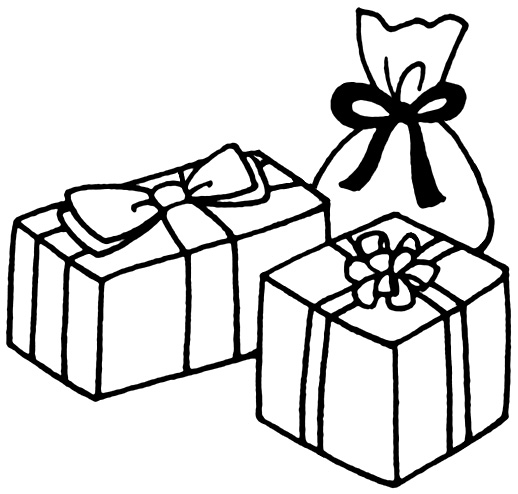 平成29年12月　大泉第二中学校　図書館支援員　菊池　　　学校図書館は毎日昼休み開館しています。火曜日と金曜日は図書館支援員が来ています。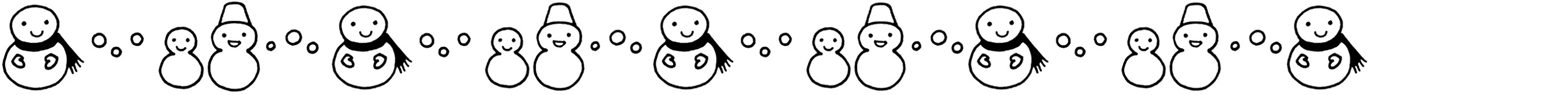 ※色がついている日は昼開館しています。　　　※５日～１１日は面談日のため休館します。　　　５日と８日の放課後は開館しています。（４時３０分まで）新着図書案内　１２月に入る新しい本です。　クリスマスにも年越しにも本を一緒に！９００（日本文学）　勝手にふるえてろ　綿矢りさ著　銃とチョコレート　乙一著　はなとゆめ　冲方丁著ほんまにオレはアホやろか　水木しげる著　点をつなぐ　加藤千恵著　か「」く「」し「」ご「」と「　住野よる著なんちゃってヒーロー　みうらかれん著　サーカスの夜に　小川糸著　３時のアッコちゃん　柚木麻子著ペチカはぼうぼう猫はまんまる　やえがしなおこ著　だれも知らない小さな国　佐藤さとる著ビアンカ・オーバースタディ　筒井康隆著　新版トットチャンネル　黒柳徹子著　Burn．　加藤シゲアキ著クマのあたりまえ　魚住直子著　１５歳、ぬけがら　栗沢まり著　夜明けの落語　みうらかれん著９３３・９３４（英米文学）　カジュアル・ベイカンシーⅠ・Ⅱ　J・K・ローリング著　オオカミを森へ　キャサリン・ランデル　もうひとつのワンダー　R・J・パラシオ著　２００・３００（社会・歴史）ナビラとマララ｢対テロ戦争｣に巻き込まれた二人の少女　宮田律著　大学学部調べ　文学部　看護学部・保健医療学部　理学部・理工学部　社会学部・観光学部　12月開館予定日12月開館予定日12月開館予定日12月開館予定日12月開館予定日12月開館予定日12月開館予定日月火水木金土日12345678910111213141516171819202122232425262728293031